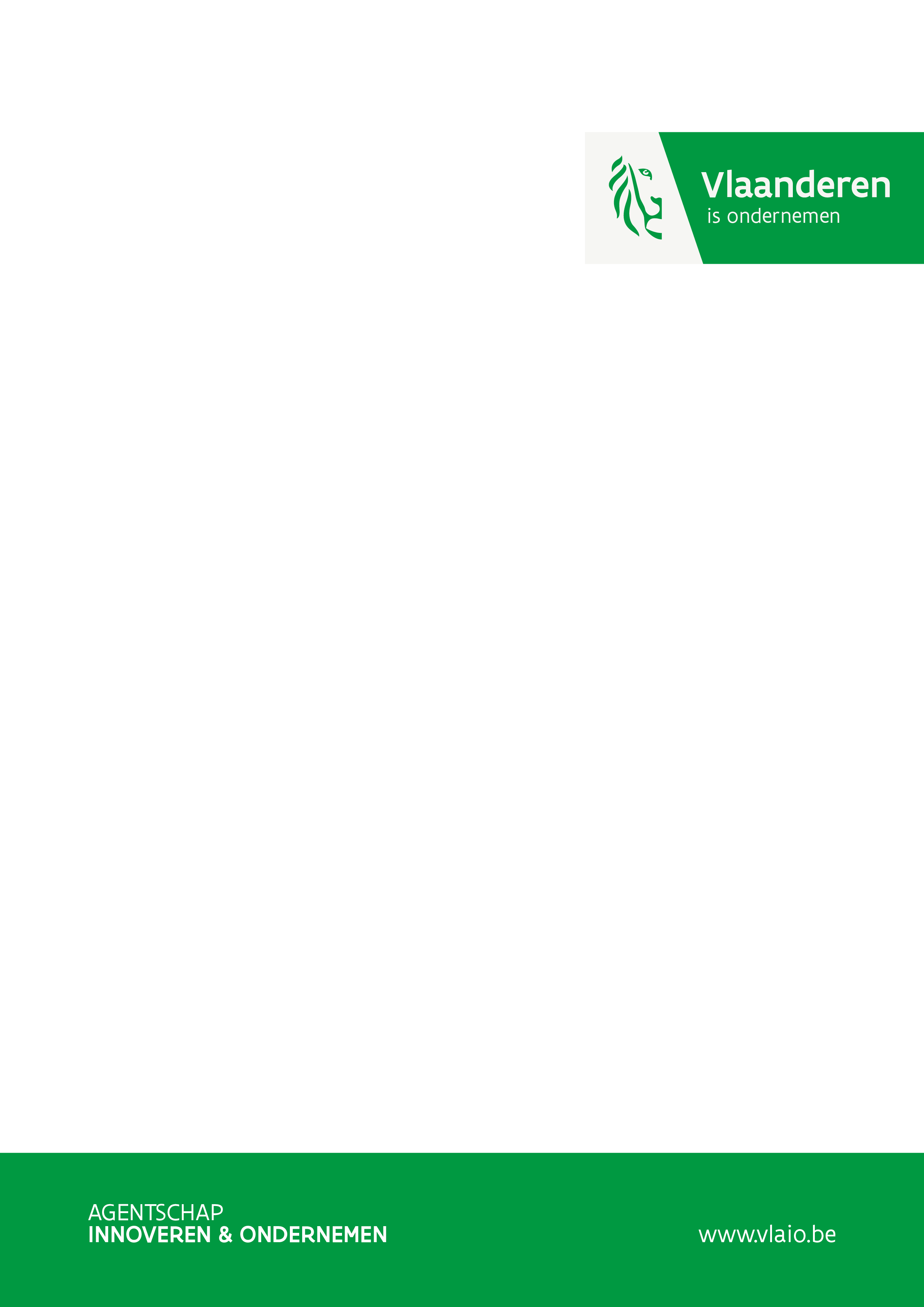 Activiteiten en resultatenBelangrijke bedrijfseconomische veranderingen van de laatste twee jaar (indien van toepassing)Beschrijf hieronder kort de belangrijkste bedrijfseconomische wijzigingen op niveau van de onderneming van de laatste 2 jaar, in het bijzonder de impact op de Belgische vestiging(en) indien de onderneming deel uitmaakt van een groep. Voorbeelden zijn kapitaalverhoging of -verlaging, verandering van aandeelhouderschap, wijziging in de activiteiten, wijziging in strategische samenwerkingsverbanden, wijziging van het business model, …Jaarverslagen van de onderneming en kengetallen van de groep Alle hieronder gevraagde afzonderlijk toe te voegen bijlagen, kan je opladen op de pagina ‘financiële informatie’ van je digitale indiening, onder de rubriek ‘Jaarrekening: voorlopige / internationale / op niveau van de groep.’ 1.2.1.	Op niveau van de onderneming Belgische jaarverslagen: Indien het laatste jaarverslag nog niet is neergelegd, kan je dit als afzonderlijke bijlage toevoegen.Internationale jaarverslagen: geef hier de weblink naar het laatst beschikbare internationale jaarverslag: Indien gewenst kan je er ook voor kiezen dit internationale jaarverslag als afzonderlijke bijlage toe te voegen1.2.2.	Op niveau van de groep Indien er geconsolideerd wordt, ongeacht of dit nu formeel dan wel informeel gebeurt, vragen we je de recentste -al dan niet intern- geconsolideerde cijfers (hoogste consolidatieniveau) te bezorgen via een afzonderlijke bijlage. Intern geconsolideerde cijfers dienen ’voor waar en echt‘ geattesteerd te worden door een externe boekhouder. Deze informatie is nodig om na te gaan of de groep waartoe je behoort geen ’onderneming in moeilijkheden‘ is.Aandeelhouderschap en participatiesVoor beursgenoteerde bedrijven: Geef hieronder de naam van de groep of van de consoliderende moedermaatschappij (hoogste consolidatieniveau):Voor niet-beursgenoteerde bedrijven: Geef per aandeelhouder: naam en % van de aandelen. Gaat het om een rechtspersoon? Geef dan naast de naam ook het ondernemingsnummer op: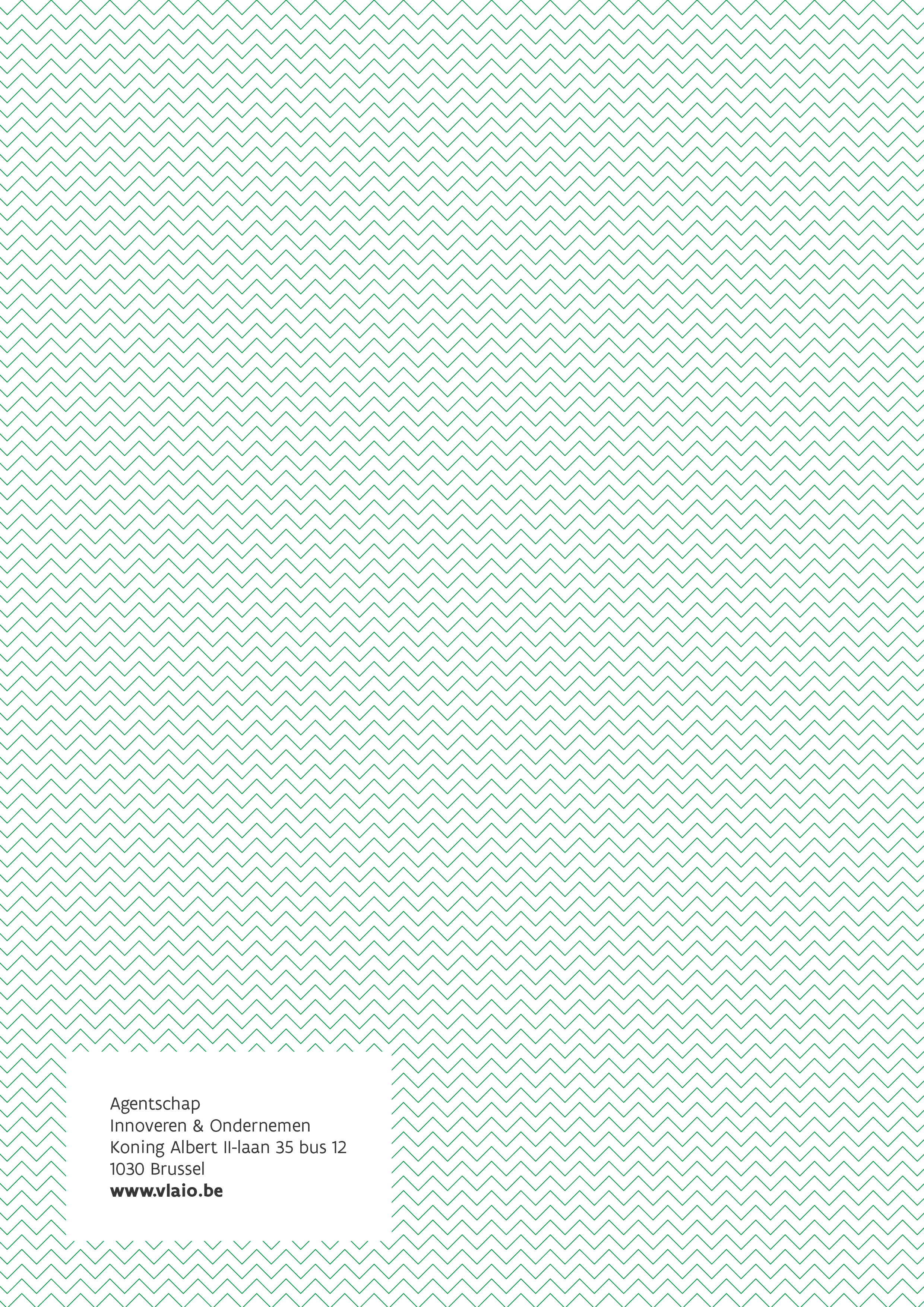 